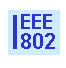 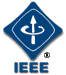 IEEE P802.21 Media Independent Handover ServicesMeeting Minutes of the IEEE P802.21 Working Groups (DCN 21-18-0030-00)Chair: Subir DasVice Chair: Hyeong Ho LeeMeeting Minutes of the IEEE P802.21 Teleconference Thursday June 21, 2018 (8:00-9:00 AM, US EDT) Chair called the meeting to order at 8:05 am.Agenda: WG Status update and upcoming meeting White Paper for Network Enablers for seamless HMD based VR Content Service (DCN 21-18-0029-00) Agenda is approved. Participants: Hyeong Ho Lee (Netvision Telecom Inc.) Yoshikazu Hanatani (Toshiba)Tomoki Takazoe (Panasonic)Sangkwon Peter Jeong (JoyFun Inc.)Dongil Dillon Seo (VoleRCreative)Minseok OH (Kyonggi University)Subir Das (Vencore Labs)Chair reminded the policy and procedures and called for essential patents. None was mentioned and no LOA has been declared.WG Status Update and upcoming meeting: Chair gave the WG status update and mentioned that ISO/IEC/IEEE 8802-21:2018 and 8802-21-1:2018 were published in the last April, and the DCOR(Draft Technical Corrigendum) ballot on IEEE Std 802.21™-2017/Cor 1-2017 was closed in ISO/IEC JTC1 on June 16, 2018.WG Members discussed the July plenary meeting agenda. Chair mentioned that a draft agenda would be published within next few days. White Paper for Network Enablers for seamless HMD based VR Content Service (DCN 21-18-0029-00) Dillon Seo presented an initial draft document of white paper for network enablers for seamless HMD based VR content service (DCN 21-18-0029-00). This document is based on the contributions and discussion results of the last May interim meeting. Updated parts of the white paper are as in the following:Updated “2.2 Scope” section by adding texts, figure, and table on pages 3 and 4Updated “4.1.2 Use Case Summary” section for matching up the table with the figure on pages 15 and 16Added new chapters, “6. Network Requirements”, “7. Recommendation”, and “8. Conclusion”WG members have been encouraged to review the document, and to send comments on the document to Dillon Seo before the upcoming July meeting (or to submit contributions on the white paper draft for the July meeting).Call ended at 8:25 am. 